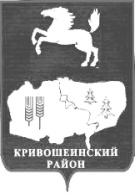 АДМИНИСТРАЦИЯ КРИВОШЕИНСКОГО РАЙОНА ПОСТАНОВЛЕНИЕ10.08.2020										 		     № 428с. КривошеиноТомской областиОб организации в Администрации Кривошеинского района и её органах системы внутреннего обеспечения соответствия требованиям антимонопольного законодательстваВо исполнение Указа Президента Российской Федерации от 21.12.2017 № 618 «Об основных направлениях государственной политики по развитию конкуренции», распоряжения Губернатора Томской области от 27.02.2019 № 44-р «О создании и организации системы внутреннего обеспечения соответствия требованиям антимонопольного законодательства в исполнительных органах государственной власти Томской области»ПОСТАНОВЛЯЮ1. Утвердить Положение об организации в Администрации Кривошеинского района и её органах системы внутреннего обеспечения соответствия требованиям антимонопольного законодательства согласно приложению к настоящему постановлению.2. Опубликовать настоящее постановление в Сборнике нормативных актов Администрации Кривошеинского района и разместить на официальном сайте муниципального образования Кривошеинский район в сети «Интернет». 3. Настоящее постановление вступает в силу с даты его подписания.4. Контроль за исполнением настоящего постановления возложить на Первого заместителя Главы Кривошеинского района.Глава Кривошеинского района(Глава Администрации)									  С. А. ТайлашевМандраков Денис Олегович8 (38251) 2-14-27Прокуратура, Управление финансов, Управление образования, Управляющий делами Администрации, СибиряковПриложениеУТВЕРЖДЕНОпостановлением Администрации Кривошеинского района от 10.08.2020 № 428Положениеоб организации в Администрации Кривошеинского района и её органах системы внутреннего обеспечения соответствия требованиям антимонопольного законодательстваОбщие положения1. Настоящее Положение «Об организации в Администрации Кривошеинского района и её органах системы внутреннего обеспечения соответствия требованиям антимонопольного законодательства» устанавливает порядок организации и функционирования в Администрации Кривошеинского района (далее – Администрация) и её органах системы внутреннего обеспечения соответствия требованиям антимонопольного законодательства (далее – антимонопольный комплаенс).2. Термины, используемые в настоящем Положении, означают следующее:Под органом Администрации Кривошеинского района (далее - орган) понимается самостоятельное структурное подразделение, непосредственно входящее в структуру Администрации, обладающее статусом юридического лица и осуществляющее её полномочия на территории или части территории муниципального образования, и может именоваться: управление, отдел.- «сводный доклад об антимонопольном комплаенсе» – документ, содержащий информацию об организации в Администрации и её органах антимонопольного комплаенса и о его функционировании;- «риски нарушения антимонопольного законодательства» – сочетание вероятности и последствий наступления неблагоприятных событий в виде ограничения, устранения или недопущения конкуренции;- «коллегиальный орган» - постоянно действующий, координационный совещательный орган, осуществляющий оценку эффективности организации и функционирования в Администрации и её органах антимонопольного комплаенса.3. Цели антимонопольного комплаенса:1) обеспечение соответствия деятельности Администрации и её органов требованиям антимонопольного законодательства;2) профилактика нарушения требований антимонопольного законодательства в деятельности Администрации и её органах.4. Задачи антимонопольного комплаенса:1) выявление рисков нарушения антимонопольного законодательства и управление этими рисками;2) оценка эффективности функционирования в Администрации и её органах антимонопольного комплаенса;3) контроль за соответствием деятельности Администрации и её органов требованиям антимонопольного законодательства.5. Принципы антимонопольного комплаенса:1) заинтересованность руководства Администрации и её органов в эффективности функционирования антимонопольного комплаенса;2) регулярность оценки рисков нарушения антимонопольного законодательства;3) информационная открытость функционирования в Администрации и её органах антимонопольного комплаенса;4) непрерывность функционирования антимонопольного комплаенса;5) совершенствование антимонопольного комплаенса.2. Организация антимонопольного комплаенса6. Общий контроль за организацией и функционированием антимонопольного комплаенса в Администрации и её органах осуществляет Глава Кривошеинского района, который:1) применяет предусмотренные законодательством Российской Федерации меры ответственности за несоблюдение муниципальными служащими правовых актов об антимонопольном комплаенсе;2) рассматривает сводный доклад об антимонопольном комплаенсе (далее – сводный доклад), результаты оценок эффективности функционирования антимонопольного комплаенса и принимает меры, направленные на устранение выявленных недостатков;3) осуществляет контроль за устранением выявленных недостатков антимонопольного комплаенса.7. К функциям Ведущего специалиста по экономической политике и целевым программам Администрации относятся:1) разработка проектов нормативных правовых актов Администрации об антимонопольном комплаенсе и внесении в них изменений;2) выявление рисков нарушения антимонопольного законодательства в деятельности Администрации, для чего в срок до 10 февраля года, следующего за отчетным:а) осуществление сбора от Администрации и её органов сведений о выявленных нарушениях антимонопольного законодательства за предыдущие 3 (три) года (наличие предостережений, предупреждений, штрафов, жалоб, возбужденных дел) по форме согласно приложению 1 к настоящему Положению «Об организации в Администрации Кривошеинского района и её органах системы внутреннего обеспечения соответствия требованиям антимонопольного законодательства»;б) составление сводного перечня нарушений антимонопольного законодательства в Администрации, который содержит классифицированные по сферам деятельности Администрации сведения о выявленных нарушениях антимонопольного законодательства (отдельно по каждому нарушению) и информацию о нарушении (с указанием нарушенной нормы антимонопольного законодательства, краткого изложения сути нарушения, последствий нарушения антимонопольного законодательства и результата рассмотрения нарушения антимонопольным органом), позицию антимонопольного органа, сведения о мерах по устранению нарушения, а также о мерах, направленных на недопущение повторения нарушения;в) осуществление ежегодного анализа выявленных нарушений антимонопольного законодательства в деятельности Администрации за предыдущие три года (наличие предостережений, предупреждений, штрафов, жалоб, возбужденных дел);г) проведение оценки эффективности разработанных и реализуемых мероприятий по снижению рисков нарушения антимонопольного законодательства;3) консультирование муниципальных служащих Администрации по вопросам, связанным с соблюдением антимонопольного законодательства;4) осуществление взаимодействия с Общественным советом по улучшению инвестиционного климата и развитию предпринимательства при Главе Кривошеинского района (далее – коллегиальный орган), Положение о котором утверждено постановлением Администрации Кривошеинского района от 03.09.2018 № 435;5) взаимодействие с антимонопольным органом по вопросам функционирования в Администрации антимонопольного комплаенса;6) ежегодное проведение оценки эффективности функционирования антимонопольного комплаенса (до 20 февраля года, следующего за отчетным);7) осуществление сбора от Администрации и её органов доклада об антимонопольном комплаенсе (до 15 февраля года, следующего за отчетным);8) подготовка сводного доклада, представление его на рассмотрение и утверждение коллегиальному органу и направление утвержденного доклада Главе Кривошеинского района – ежегодно до 1 марта.8. Администрация и органы Администрации осуществляют анализ разработанных ими проектов нормативных правовых актов (далее – проект НПА) в целях выявления рисков нарушения антимонопольного законодательства, в том числе размещение на официальном сайте Администрации в информационно-телекоммуникационной сети «Интернет» НПА с приложением их текстов на срок не менее 7 дней;9. Управляющий Делами Администрации и органы Администрации осуществляют:1) ознакомление с настоящим Положением «Об организации в Администрации Кривошеинского района и её органах системы внутреннего обеспечения соответствия требованиям антимонопольного законодательства» гражданина Российской Федерации при поступлении на муниципальную службу;2) ознакомление муниципальных служащих с настоящим Положением «Об организации в Администрации Кривошеинского района и её органах системы внутреннего обеспечения соответствия требованиям антимонопольного законодательства»;3) содействие в организации обучения муниципальных служащих требованиям антимонопольного законодательства.10. К функциям Администрации и органов Администрации относятся:1) выявление рисков нарушения антимонопольного законодательства в деятельности Администрации, органов Администрации, для чего в срок до 5 февраля года, следующего за отчетным:а) осуществляют подготовку сведений о выявленных нарушениях антимонопольного законодательства за предыдущие 3 (три) года (наличие предостережений, предупреждений, штрафов, жалоб, возбужденных дел) по форме согласно приложению 1 к настоящему Положению;б) составляют перечень нарушений антимонопольного законодательства в органе Администрации, который содержит классифицированные по сферам деятельности органа Администрации сведения о выявленных нарушениях антимонопольного законодательства (отдельно по каждому нарушению) и информацию о нарушении (с указанием нарушенной нормы антимонопольного законодательства, краткого изложения сути нарушения, последствий нарушения антимонопольного законодательства и результата рассмотрения нарушения антимонопольным органом), позицию антимонопольного органа, сведения о мерах по устранению нарушения, а также о мерах, направленных на недопущение повторения нарушения;в) осуществляют ежегодный анализ выявленных нарушений антимонопольного законодательства в деятельности органа Администрации за предыдущие три года (наличие предостережений, предупреждений, штрафов, жалоб, возбужденных дел);г) осуществляют анализ разработанных ими проектов НПА в целях выявления рисков нарушения антимонопольного законодательства, в том числе размещение на официальном сайте Администрации в информационно-телекоммуникационной сети «Интернет» НПА с приложением их текстов на срок не менее 7 дней;д) проводят оценку эффективности разработанных и реализуемых мероприятий по снижению рисков нарушения антимонопольного законодательства;2) ежегодное проведение оценки эффективности функционирования антимонопольного комплаенса (до 10 февраля года, следующего за отчетным);3) подготовка доклада об антимонопольном комплаенсе и предоставление его в срок до 15 февраля ведущему специалисту по экономической политике и целевым программам Администрации.11. Коллегиальный орган:1) рассматривает и утверждает сводный доклад;2) вносит предложения по разработке мероприятий, направленных на снижение рисков нарушения антимонопольного законодательства Администрации и её органов.III. Ключевые показатели эффективности функционирования антимонопольного комплаенса12. В целях оценки эффективности функционирования антимонопольного комплаенса в Администрации и её органах применяются ключевые показатели, установленные в приложении 2 к настоящему Положению «Об организации в Администрации Кривошеинского района и её органах системы внутреннего обеспечения соответствия требованиям антимонопольного законодательства».IV. Сводный доклад об антимонопольном комплаенсе13. Сводный доклад должен содержать информацию:1) о результатах проведенной оценки рисков нарушения Администрацией и её органами антимонопольного законодательства;2) об исполнении мероприятий по снижению рисков нарушения Администрацией и её органами антимонопольного законодательства (приложение 3 к настоящему Положению);3) о достижении ключевых показателей эффективности функционирования антимонопольного комплаенса.Приложение 1 к Положению об организации в Администрации Кривошеинского района и её органах системы внутреннего обеспечения соответствия требованиям антимонопольного законодательстваКарта комплаенс-рисков нарушения антимонопольного законодательства* Выявленные риски – предостережение, предупреждение, штраф, жалоба, возбуждение дела** Уровни рисков нарушения антимонопольного законодательства Приложение 2 к Положению об организации в Администрации Кривошеинского района и её органах системы внутреннего обеспечения соответствия требованиям антимонопольного законодательстваКлючевые показатели эффективности функционирования антимонопольного комплаенсаПериодом, за который производится оценка, является календарный год.Расчет значения итогового показателя производится путем суммирования баллов:- высокая эффективность – от 75 до 100 баллов;- средняя эффективность – от 50 до 75 баллов;- низкая эффективность – от 25 до 50 баллов;- неэффективно – ниже 25 баллов.Приложение 3 к Положению об организации в Администрации Кривошеинского района и её органах системы внутреннего обеспечения соответствия требованиям антимонопольного законодательстваМероприятия по снижению рисков нарушения антимонопольного законодательства Администрацией и её органамиГодВыявленные риски*/количествоОписание рисков**Причины возникновения рисковМероприятия 
по минимизации 
и устранению рисковУровень рискаОписание рискаНизкий уровеньОтрицательное влияние на отношение институтов гражданского общества к деятельности Администрации и её органов по развитию конкуренции, вероятность выдачи предупреждения, возбуждения дела о нарушении антимонопольного законодательства, наложения штрафа отсутствуетНезначительный уровеньВозможность выдачи предупрежденияСущественный уровеньВозможность выдачи предупреждения и возбуждения дела о нарушении антимонопольного законодательстваВысокий уровеньВозможность выдачи предупреждения и (или) возбуждения дела о нарушении антимонопольного законодательства и (или) привлечение к административной ответственности (штраф, дисквалификация)№ п/пКлючевые показатели эффективностиЗначение показателяОценка (балл)1Факты выдачи Администрации (органам Администрации) предупреждения и (или) решения (предписания) по результатам рассмотрения дела о нарушении антимонопольного законодательства (за исключением предупреждений, решений, предписаний, отмененных вступившим в законную силу судебным актом)0301Факты выдачи Администрации (органам Администрации) предупреждения и (или) решения (предписания) по результатам рассмотрения дела о нарушении антимонопольного законодательства (за исключением предупреждений, решений, предписаний, отмененных вступившим в законную силу судебным актом)1151Факты выдачи Администрации (органам Администрации) предупреждения и (или) решения (предписания) по результатам рассмотрения дела о нарушении антимонопольного законодательства (за исключением предупреждений, решений, предписаний, отмененных вступившим в законную силу судебным актом)Более 102Вступившие в законную силу решения судов о признании недействительными ненормативных правовых актов, незаконными решения и действия (бездействия) Администрации (органов Администрации), её (их) должностных лиц ввиду их несоответствия антимонопольному законодательствунет302Вступившие в законную силу решения судов о признании недействительными ненормативных правовых актов, незаконными решения и действия (бездействия) Администрации (органов Администрации), её (их) должностных лиц ввиду их несоответствия антимонопольному законодательствуменее 15% от числа обжалованных актов, решений и действий (бездействия)202Вступившие в законную силу решения судов о признании недействительными ненормативных правовых актов, незаконными решения и действия (бездействия) Администрации (органов Администрации), её (их) должностных лиц ввиду их несоответствия антимонопольному законодательству15% и более от числа обжалованных актов, решений и действий (бездействия)03Жалобы на решения, действия (бездействие) Администрации (органов Администрации) и (или) её (их) должностных лиц, ведущие к ограничению конкуренции и поданные в органы прокуратуры, в случае принятия прокурором решения об удовлетворении указанных жалоб в установленном законодательством порядкенет103Жалобы на решения, действия (бездействие) Администрации (органов Администрации) и (или) её (их) должностных лиц, ведущие к ограничению конкуренции и поданные в органы прокуратуры, в случае принятия прокурором решения об удовлетворении указанных жалоб в установленном законодательством порядкеесть04Выполнение мероприятий по снижению рисков нарушения антимонопольного законодательствавыполнены все мероприятия204Выполнение мероприятий по снижению рисков нарушения антимонопольного законодательстваневыполнение мероприятийснижение значения показателя осуществляется пропорционально доле невыполненных мероприятий от общего количества мероприятий5Доля проектов нормативных правовых актов Администрации (органов Администрации), связанных с осуществлением деятельности хозяйствующими субъектами, за исключением проектов актов, содержащих сведения, относящиеся к охраняемой законом тайне, прошедших процедуру «общественного контроля» в общем количестве проектов нормативных правовых актов Администрации (органов Администрации), подлежащих прохождению такой процедуры85% и более от всех проектов нормативных правовых актов Администрации, подлежащих прохождению процедуры «общественного контроля»105Доля проектов нормативных правовых актов Администрации (органов Администрации), связанных с осуществлением деятельности хозяйствующими субъектами, за исключением проектов актов, содержащих сведения, относящиеся к охраняемой законом тайне, прошедших процедуру «общественного контроля» в общем количестве проектов нормативных правовых актов Администрации (органов Администрации), подлежащих прохождению такой процедурыменее 85% от всех проектов нормативных правовых актов Администрации, подлежащих прохождению процедуры «общественного контроля»0№ п/пНаименование мероприятияСрок исполненияОтветственный исполнитель1.Разработка проектов нормативных правовых актов Администрации об антимонопольном комплаенсе и внесение в них измененийпо мере необходимостиВедущий специалист по экономической политике и целевым программам Администрации2.Взаимодействие с антимонопольным органом по вопросам функционирования в Администрации антимонопольного комплаенсапостоянноВедущий специалист по экономической политике и целевым программам Администрации3.Подготовка сводного доклада за отчетный годдо 1 марта, следующего за отчетным периодомВедущий специалист по экономической политике и целевым программам Администрации4.Анализ разработанных проектов нормативных правовых актов в целях выявления рисков нарушения антимонопольного законодательствапостоянноАдминистрация, структурные подразделения Администрации5.Организация обучения муниципальных служащих требованиям антимонопольного законодательствапо мере необходимостиУправляющий делами Администрации6.Ознакомление с настоящим Положением:- граждан Российской Федерации при поступлении на муниципальную службу;- муниципальных служащихпостоянноУправляющий делами Администрации, структурные подразделения Администрации